Проект решения Совета                 ҠАРАР                                                                      РЕШЕНИЕО внесении изменений в решение Совета сельского поселения Шаранский сельсовет муниципального района Шаранский район № 248 от 10 ноября 2009 года «О порядке управления и распоряжения муниципальным  имуществом, об определении годовой арендной платы за пользованием муниципальным имуществом, определении официального сайта для публикации информационных сообщений о проведении торгов (конкурсов или аукционов), установлении коэффициента, учитывающего территориально-экономическую зону расположения арендуемого объекта, установлении размера стоимости нового строительства (одного квадратного метра общей площади) на территории сельского поселения Шаранский сельсовет муниципального района Шаранский район Республики Башкортостан» В соответствии с Федеральным законом Российской Федерации от 6 октября . N 131-ФЗ "Об общих принципах организации местного самоуправления в Российской Федерации",  в связи с принятием постановления Правительства Республики Башкортостан от 23 октября 2014 года №479 «О внесении изменений в постановление Правительства Республики Башкортостан от 29 декабря 2007 года №403 «О порядке оформления прав пользования государственным  имуществом Республики Башкортостан и об определении годовой арендной платы за пользование государственным имуществом Республики Башкортостан» Совет муниципального района  Шаранский  район решил:1. Внести в решение Совета сельского поселения Шаранский сельсовет муниципального района Шаранский район Республики Башкортостан  от 10 ноября 2009 года № 248 «О порядке управления и распоряжения муниципальным  имуществом, об определении годовой арендной платы за пользованием муниципальным имуществом, определении официального сайта для публикации информационных сообщений о проведении торгов (конкурсов или аукционов), установлении коэффициента, учитывающего территориально-экономическую зону расположения арендуемого объекта, установлении размера стоимости нового строительства (одного квадратного метра общей площади) на территории сельского поселения Шаранский сельсовет муниципального района Шаранский район Республики Башкортостан» (с последующими изменениями) следующие изменения:1.1. В подпункте «к» пункта 2.1 раздела 2 Методики  определения годовой арендной платы за пользование муниципальным имуществом сельского поселения Шаранский сельсовет муниципального района Шаранский район добавить абзац следующего содержания: «крестьянскими (фермерскими) хозяйствами, осуществляющими капитальный ремонт или реконструкцию арендованного помещения (на срок проведения ремонта или  реконструкции в соответствии с нормативными сроками производства работ согласно утвержденной проектно – сметной документации, но не превышающий срока действия договора аренды».1.2. Раздел 6 дополнить пунктом 6.11 следующего содержания:«при заключении с субъектами малого и среднего предпринимательства, договоров аренды в отношении  муниципального имущества, арендная плата вносится в следующем порядке:- в первый год аренды – 40 процентов от размера арендной платы;- во второй год аренды – 60 процентов от размера арендной платы;- в третий год аренды – 80 процентов от размера арендной платы;- в четвертый год аренды и далее  – 100 процентов размера  арендной  платы»;	  2.  Настоящее решение вступает в силу с момента обнародования.	  3. Контроль за исполнением настоящего решения возложить на постоянную комиссию Совета по вопросам экономики, финансам, бюджету и налоговой политике. Глава сельского поселения                                                          Р.М.Нуриевс. Шаран________2017№ ______                                        Башкортостан РеспубликаһыШаран районымуниципаль районыныңШаран ауыл Советыауыл биләмәһе Советы452630 Шаран ауылы, Кызыл урамы, 9Тел.(347) 2-22-43,e-mail:sssharanss@yandex.ruШаран  ауылы, тел.(34769) 2-22-43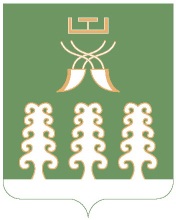 Совет сельского поселенияШаранский сельсоветмуниципального районаШаранский районРеспублика Башкортостан       452630 с. Шаран ул. Красная,9Тел.(347) 2-22-43,e-mail:sssharanss@yandex.ruс. Шаран тел.(34769) 2-22-43